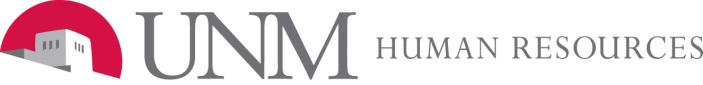 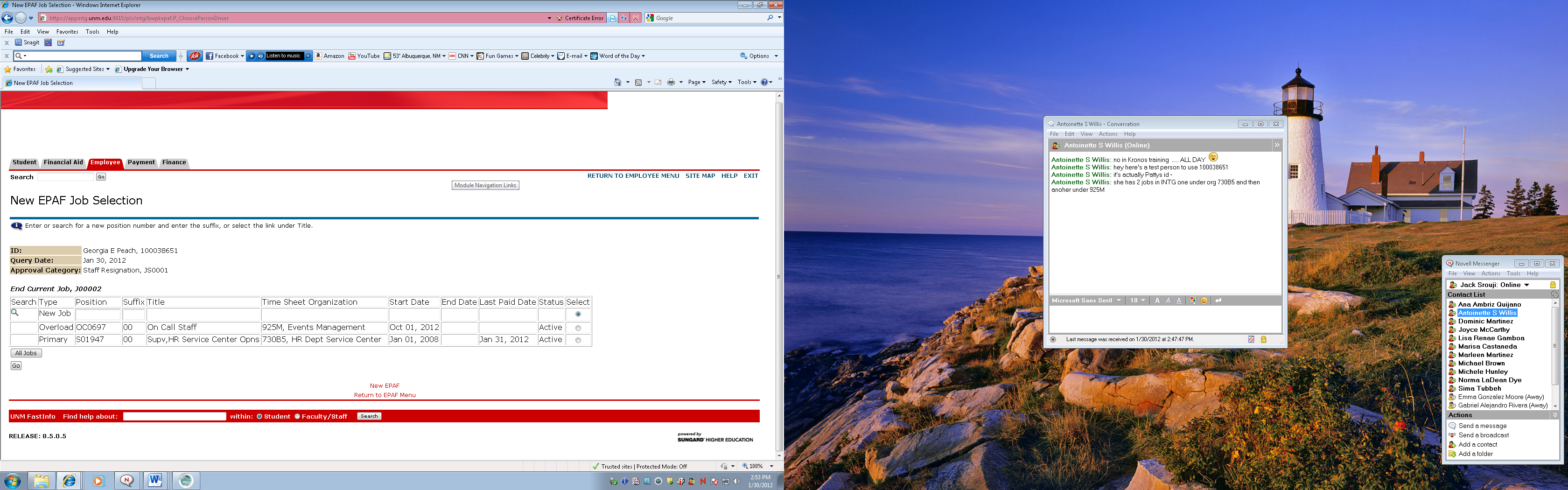 If the employee has two (2) jobs as demonstrated above, and the employee is resigning from the University, then org code 925M will have to do an epan for a job end, which will remove the job record from the EPAF Job Selection screen. This will allow org 730B5 to then do a Staff Resignation EPAF. If the employees is resigning from one position and keeping or accepting another position within the University, then the appropriate action taken would be a Job End and not a Separation Sep 01.  If you have any questions, please contact the appropriate Employment Area or your HR Consultant. 